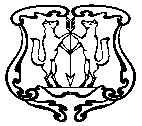 АДМИНИСТРАЦИЯ ГОРОДА ЕНИСЕЙСКАКрасноярского краяПОСТАНОВЛЕНИЕ«30» _03_2018 года                           г. Енисейск                                       № 77-пО внесении изменений в приложение №1постановления администрации города Енисейскаот 28.04.2017 № 91-п В соответствии с Федеральным Законом от  22 октября  2004 № 125-ФЗ «Об архивном деле в Российской Федерации», от  06 октября 2003 № 131-ФЗ «Об общих принципах организации местного самоуправления в Российской Федерации», Правилами организации хранения, комплектования, учета и использования документов Архивного фонда Российской Федерации и других архивных документов в государственных и муниципальных архивах, музеях и библиотеках, организациях Российской академии наук, утвержденных приказом  Министерства культуры и массовых коммуникаций Российской Федерации от 31 марта 2015 № 526, руководствуясь ст.ст.5,8,46 Устава города Енисейска, ПОСТАНОВЛЯЮ:1. Исключить из Приложения №1 Постановления администрации города от 28.04.2017 года №91-п «список организаций – источников комплектования МКУ «Архив города Енисейска» п.13 Муниципальное казенное учреждение «Информационный аналитический методический центр (МКУ «ИМАЦ»).2. Директору МКУ «Архив города Енисейска» Лифантьевой Татьяне Викторовне оказать организации необходимую методическую и консультативную помощь по вопросам архивного дела и делопроизводства.3. Контроль за выполнением   постановления возложить на заместителя главы города по социально-экономическому развитию Белошапкину Елену Александровну.4. Постановление вступает в силу со дня подписания.Лариса Семеновна Чуруксаева 8 (39195) 2-65-09Глава города Енисейска                                                                                                       И.Н. Антипов